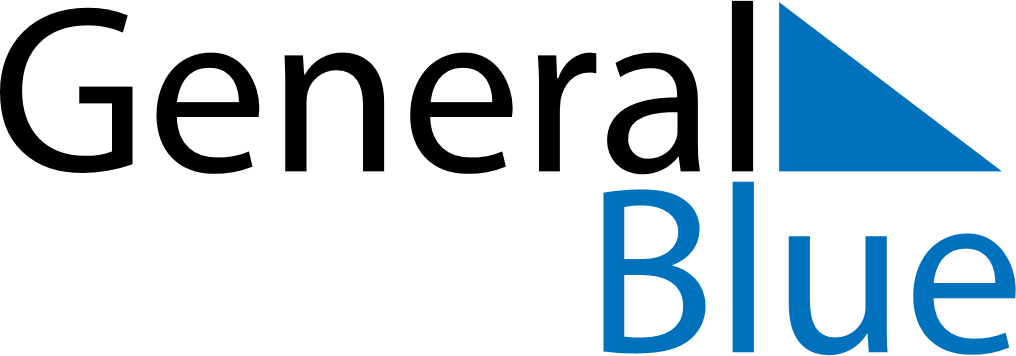 February 2020February 2020February 2020February 2020SloveniaSloveniaSloveniaMondayTuesdayWednesdayThursdayFridaySaturdaySaturdaySunday11234567889Prešeren Day, the Slovenian Cultural HolidayPrešeren Day, the Slovenian Cultural Holiday10111213141515161718192021222223Carnival24252627282929